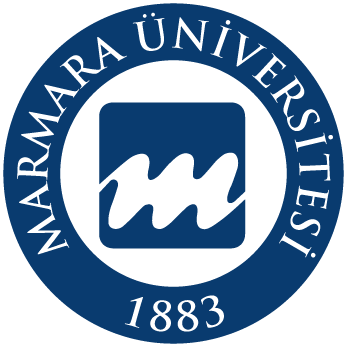 EĞİTİM BİLİMLERİ ENSTİTÜSÜÖĞRENCİ İŞLERİ BİRİMİ İŞ AKIŞ ŞEMASIEĞİTİM BİLİMLERİ ENSTİTÜSÜÖĞRENCİ İŞLERİ BİRİMİ İŞ AKIŞ ŞEMASIDOKÜMAN NO:YAYIN TARİHİ:REVİZYON TARİHİ:REVİZYON NO:SAYFA NO:PROGRAM BAŞKANIANABİLİM DALI BAŞKANIENSTİTÜEns.Kurulu - Ens.Yönt.Kurulu ve YöneticileriÜNİVERSİTEAlt Komisyonlar- Üniv.Yönetim Kurulu – Senato- Rektörlük MakamıHazırlayanİçerik Yönünden Kontrol EdenSistem Yönünden Kontrol EdenOnaylayanEĞİTİM BİLİMLERİ ENSTİTÜSÜÖĞRENCİ İŞLERİ BİRİMİ İŞ AKIŞ ŞEMASIEĞİTİM BİLİMLERİ ENSTİTÜSÜÖĞRENCİ İŞLERİ BİRİMİ İŞ AKIŞ ŞEMASIDOKÜMAN NO:YAYIN TARİHİ:REVİZYON TARİHİ:REVİZYON NO:SAYFA NO:PROGRAM ANABİLİ DALI  BAŞKANLIĞIENSTİTÜEns.  Yönt. Kurulu ve YöneticisiANABİLİM DALI BAŞKANLIĞIÖĞRENCİDanışman AtanmasıHazırlayanİçerik Yönünden Kontrol EdenSistem Yönünden Kontrol EdenOnaylayanPROGRAM BAŞKANIANABİLİM DALI BAŞKANLIĞI ENSTİTÜEns.  Yönt. Kurulu ve YöneticisiÖĞRENCİ-Ders  Atama ve Onayı,Hazırlayanİçerik Yönünden Kontrol EdenSistem Yönünden Kontrol EdenOnaylayan